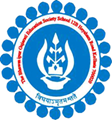 THE BGES SCHOOL (ICSE)	12B, HEYSHAM ROADKOLKATA- 700020LIST OF STUDENTS AND BOOKS OVERDUE FOR RETURN BEING CHARGED LATE FEES AS ON MONDAY 21st August’ 2017.LIBRARIANNikhil Nandy21/08/2017 ISSUE DATERETURN DATEBOOK NAMEREGN NO.STUDENT’S NAMECLASS17-07-201701-08-2017THOSE DREADFUL CHILDREN2736VEER DOSHIVII25-07-201709-08-2017SECRET SEVEN MYSTERY2429YASH MANISH PATANIVII